Propozycje zabaw tydzień 9Temat tygodnia: Święto Mamy i TatyPiosenki do słuchania: Śpiewające Brzdące - Jesteś mamo skarbem mymFasolki - Życzenia dla MamyZoZi - Dziękuję Mamo! Dziękuję Tato! Karty pracy trzylatek:31, 32,Karty pracy czterolatek: 39, PoniedziałekTemat dnia: Kwiatek dla mamy. Moi Rodzice. Moja Rodzina.Cele: Kształtowanie poczucia więzi emocjonalnej ze swoją rodziną. Dostrzeganie roli taty                i mamy w życiu dziecka. Rozwijanie sprawności manualnej. Doskonalenie umiejętności przeliczania w zakresie 5.Zabawa 1. „Moi Rodzice”- swobodne rozmowy z Rodzicami na temat roli mamy i taty                        i rodzeństwa w życiu dziecka. Zabawa 2. „Kredki siostrzyczki”- Wiersz Dorota GellnerMy jesteśmy kredki siostrzyczki.Kolorowe mamy spódniczki,Kolorowe chustki w kieszeniach…Kolorowe sny i marzenia.Gdy  nas ktoś do ręki bierze,To biegamy po papierze.Rysujemy co się da,Kurki chmurki, kotka, psa…Gdy jesteśmy w złym humorze,To się wszystko zdarzyć morze!Czarne słońce…Deszcz zielony…I dom krzywy z każdej strony!Co to znowu za humory-Pomyliły się kolory!Ajajaj! Ajajaj!Co za krzyki, co za płacze.Ja wam wszystko wytłumaczę.Żółta rysować ma słońce!Zielona liść na gałązce!Czarna- czarne gawrony!Czerwona- maki przed domem!No i proszę! jest obrazek!Więc zatańczmy wszyscy razem!Ustalenie odpowiedzi na pytania:Czym były kredki? Co lubiły robić? Czy zawsze im sprawnie wszystko wychodziło?Z jakiego powodu mogły mieć zły humor?„Tra la la dla mamy”- nauka piosenkiZabawa 3 „Kwiat dla mamy”- malowanie na czerwono wnętrza dłoni farbą. Odbijanie dłoni na kartce papieru. Domalowywanie łodygi i listka zieloną farbą przy użyciu pędzla. Przeliczenie płatków kwiatu (przeliczanie w zakresie 5)WtorekTemat Dnia: Zrobię portret taty. Lubię robić niespodzianki.Cele: Kształtowanie umiejętności okazywania najbliższym uczuć szacunku i miłości. Rozwijanie mowy poprzez swobodne wypowiadanie się na temat swoich rodziców.Zabawa 1. „Portret taty”- opowiadanie Renata PiątkowskaJak ja lubię rysować. A właśnie wczoraj w przedszkolu nasza pani powiedziała: 	Dzieci zbliża się Dzień Ojca.  Z tej okazji niech każde dziecko namaluje portret swojego taty. Potem oprawimy portret w ramki i prezent gotowy. 	Wszystkie dzieci zabrały się do pracy. Malowały w skupieniu. Niektóre z przejęcia wysunęły nawet koniuszek języków, a inne przygryzały wargę.-Tomek zobacz- powiedział Maciek pokazując swój rysunek.-Mój tata jest nawet trochę podobny do Twojego.- No chyba tak. Rysunki Wiktora i Szymona też mało się różnią od naszych.- Za to zobacz rysunek Bartka- Szepnął Maciek. On namalował tacie długie włosy  i kolczyk w uchu.-No to może on się pomylił i narysował swoją mamę- zaciekawiłem się.Inne dzieci też zwróciły uwagę na rysunek Bartka. Proszę Pani, czy tak może wyglądać tata?- Zapytała Ania, wskazując palcem na kartkę Bartka. -Jego tata ma dłuższe włosy niż moja mama- zmartwiła się Marta. -Odczepcie się!- Zdenerwował się Bartek- Mój tata ma długie włosy bo mu się tak podoba.-Ciekawe czy on czasem zaplata je sobie w warkoczyki?- Chciała się dowiedzieć Ania.- To nie może być tata.- Stwierdził Olek- bo Panowie nie noszą kolczyków. To n pewno jest jego mama.- Wcale nie!- Bartek był już bliski łez. – To jest mój tata a wy się nie znacie!Pani kazała dzieciom powiesić gotowe rysunki na ścianie. Jednak Bartek schował swój obrazek i nie chciał go już nikomu pokazywać.- Dzieci- powiedziała pani- tatuś Bartka nosi długie włosy i kolczyk w uchu. Bartek świetnie go namalował, bardzo Mie się podoba jego praca. Tata Bartka jest muzykiem, artystą, występuje na scenie. Artyści często ubierają się kolorowo, noszą długie włosy, czasem nawet farbują je na rożne kolory. Ale pamiętajcie, że jeżeli ktoś wygląda lub ubiera się inaczej, to nie powód, żeby się z niego śmiać lub mu dokuczać. (…)- Dzieci jutro w przedszkolu będzie dzień muzyczny. Poznacie różne instrumenty. Zobaczycie jak się na nich gra. To właśnie tata Bartka opowie Wam wiele ciekawych rzeczy o muzyce. (…)-I rzeczywiście, następnego dnia tata Bartka przyniósł do przedszkola gitarę, harmonijkę, flet i skrzypce. Jakoś nikt nie wspominał już o długich włosach i kolczyku w uchu. 	Tata Bartka zachęcał wszystkich aby spróbowali gry na flecie i gitarze. Dzieci były zachwycone, a Bartek pękał z dumy. Już nikt nie śmiał się z jego rysunku, który Bartek niewiadomo kiedy powiesił obok innych. (…)Zabawa 2 .Ustalenie odpowiedzi na pytania:Co robiły dzieci w przedszkolu? Dlaczego Dzieci zainteresowały się rysunkiem Bartka? Kim okazał się tata Bartka? Kim jest Wasz tata? Jaki zawód wykonuje? Czym zajmuje się w pracy?Zabawa 3. „Portret mojego taty”- ćwiczenie graficzne- próba narysowania portretu taty i pokolorowanie go kredkami.ŚrodaTemat dnia: Jak to jest kiedy ma się rodzeństwo?Cele: rozwijanie umiejętności prawidłowego nazywania członków rodziny, wdrażanie do pogłębiania więzi między rodzeństwem.Zabawa1. „Halo słyszysz mnie?”- wykonanie telefonów z kubeczków i sznurka, nawiązanie dialogu z rodzeństwem i rodzicami. W dnach kubeczków należy zrobić otwory, przewlec sznurek przez otwory (około 3-4 metry). Na końcach sznurka po przewleczeniu przez otwory należy zrobić duży supeł albo założyć koralik i potem zawiązać supeł  aby sznurek nie usiekł. Zabawa 2. „ Jak to jest kiedy ma się rodzeństwo?” – rozmowa na temat relacji z rodzeństwem. Ustalenie odpowiedzi na pytania: Co to jest rodzina?  Dzieci wymieniają członków swojej rodziny, podają imiona. Opowiadają o tym jak można z rodzina spędzać miło czas i po co jest potrzebna rodzina? Zabawa 3 „Z moją rodziną lubię”- ćwiczenie graficzne. Dzieci ilustrują swoje ulubione sposoby spędzania czasu z rodziną, rodzeństwem. Rysują na dużym brystolu członków rodziny i atrybuty wolnego czasu. Zabawa 4. „Gimnastyka”- 10 przysiadów, 10 skłonów, 10 pompek, 10 pajacyków.Zabawa 5 „Piesek” – zabawa ruchowa z elementem czworakowania.CzwartekTemat dnia: Kocham Cie mamo! Kocham Cie tato.Cele: Kształtowanie umiejętności wyrażania uczuć i wzmacnianie więzi rodzinnych. Rozwijanie umiejętności wypowiadania się.Zabawa 1. "Najlepiej jest u mamy"- nauka wiersza na pamięć.NAJLEPIEJ JEST U MAMY
Najlepiej jest u mamy, to każde dziecko wie.
Najlepiej jest u mamy, gdy smutno ci i źle.
Choć przygód wciąż szukamy i poznać chcemy świat,
Najlepiej jest u mamy - tu każdy wraca rad.

Jest wiele dróg nieznanych, dalekich pięknych tras.
Najlepiej jest u mamy, tu każdy wraca z nas.
Kto się nie zgadza z nami, sam kiedyś powie że:
Najlepiej jest u mamy, no chyba to się wie!Zabawa 2."Jaka jest moja mama?"- Ustalenie odpowiedzi na pytanie.Zabawa 3. "Rodzina"- ćwiczenie graficzne.Zabawa 4."Chcę być jak mama, chcę być jak tata"- kalambury.Dziecko zaczyna zabawę od wypowiedzenia słów chcę być jak mama i pokazują gestem atrybut mamy, umiejętność, cechę. Zadaniem rodzica jest odgadnąć zagadkę.Zabawa 5"Co robimy razem w mojej rodzinie?"- Rozmowa na temat sposobów spędzania czasu (również czasu wolnego) w rodzinie, z rodzicami, z rodzeństwem, z dziadkami.PiątekTemat dnia: Czego życzyć rodzicom z okazji ich święta?Cele: kształtowanie umiejętności wcielania się w role. Kształtowanie umiejętności formułowania życzeń dla taty i mamy.Zabawa 1. "Co to za przedmioty ?"- zagadkiTa czupryna na długim patykuzmywa brud z podłogi szybko i bez krzyku. (mop)Kawałek tkaniny skromnie na ciebie zerka Zetrze kurz szybciutko, bo to mała (ścierka) Co to za maszyna z nosem długim jak u słonia?Zbierze paprochy, brud z dywanu pokona. (odkurzacz)Leży obok drzwi bez słowa cichutko,Gdy wytrzesz w nią buty będzie czyściutko. (wycieraczka)Te dwie siostry pracują zawsze w zgodzie,Jedna piasek zmiecie  a druga wyrzuci. (zmiotka i szufelka)Zabawa 2 "Tulipany"- rozpoznawanie i podawanie nazw części rośliny (łodyga, kwiat, liście). Malowanie farbą.Zabawa 3. "Kochana mamo życzę Ci..."- Dzieci rozwijają wypowiedź zaczynając od słów Kochana mamo życzę Ci... Kochany tato życzę Ci...Zabawa 4. ZoZi - Dziękuję Mamo! Dziękuję Tato! - słuchanie piosenki i próba zaśpiewania.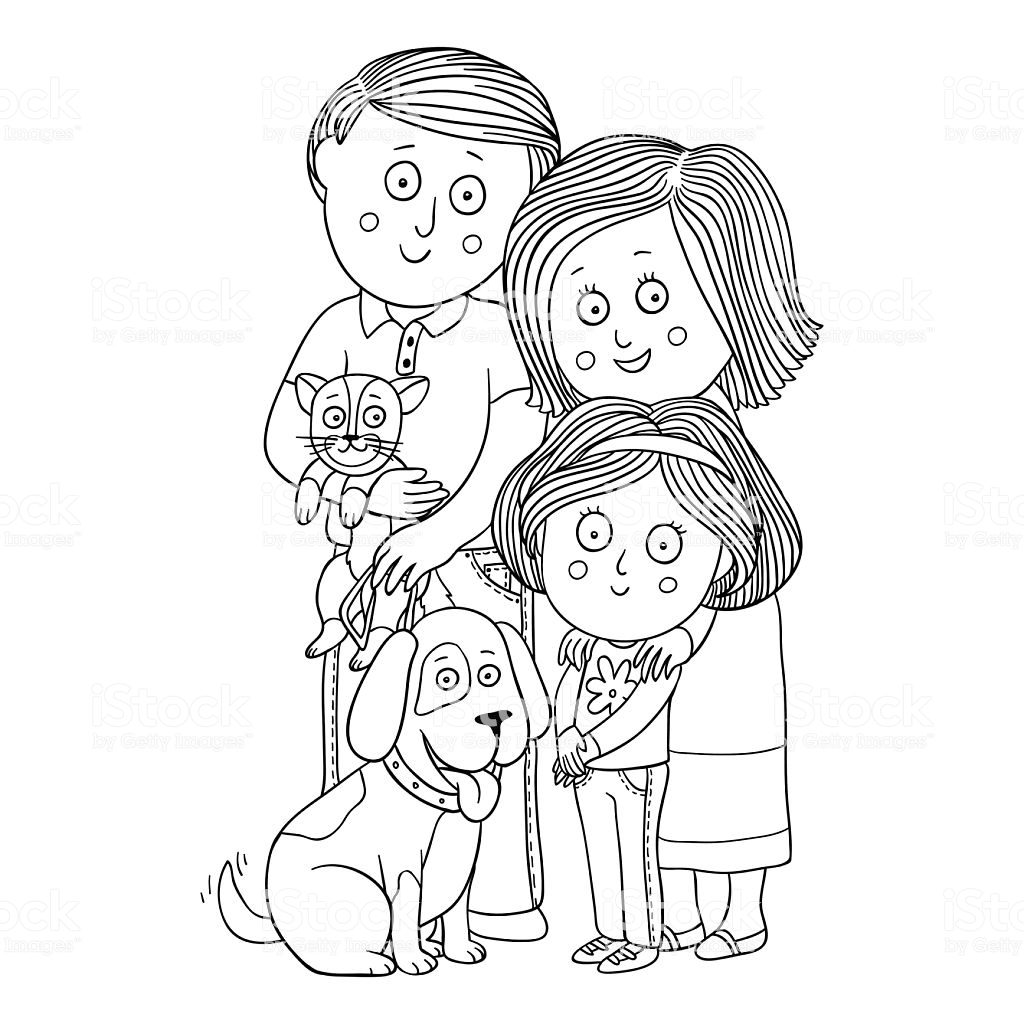 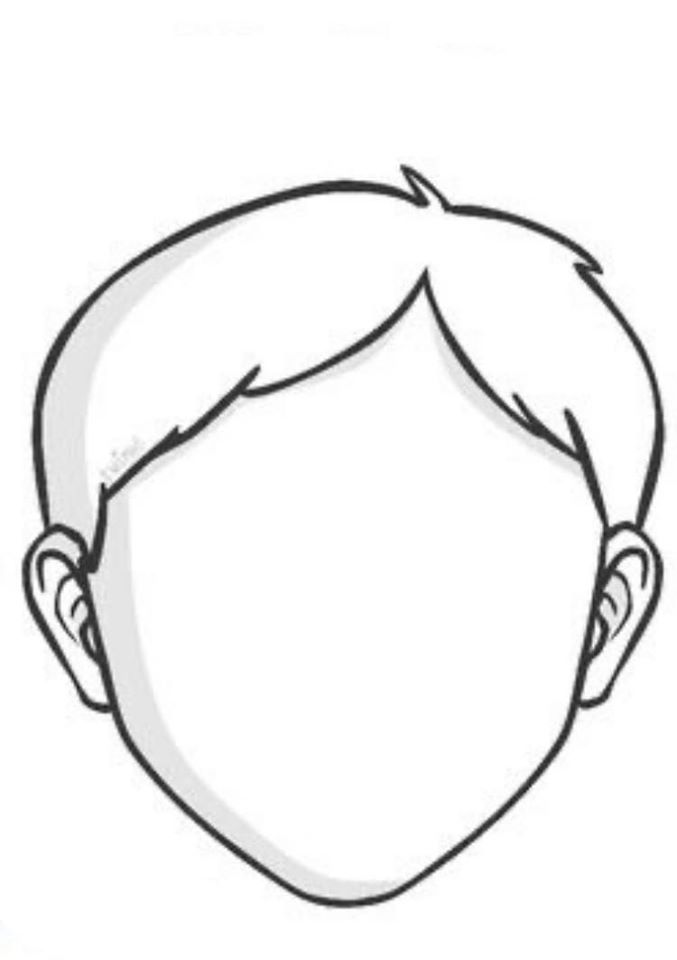 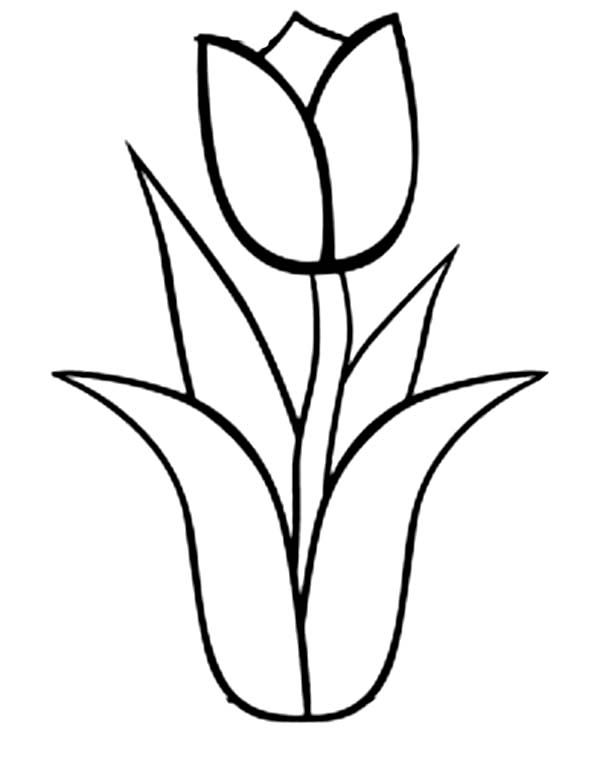 